汽车级所用器件均符合AEC-Q等级要求简介RCSNV500N电量传感器为一高精度直流电流传感器，主要安装于电池组 母排，用于监测充放电电流。RCSNV500N采用磁通门技术，具有高精度，低 磁滞等优点。零点偏置电流小于10mA,由于采用磁通门原理，无磁滞影响，在 1000A大电流冲击后仍能保持低零偏，高精度特性。因此特别适用于动力电 池电量监测，高精度电流监测等应用场合。电池电流监测及管理系统。磁通门原理在高精度测量领域具有绝对的技术优势，采用激励磁场持续振 荡，可等效于消磁磁场，进而使磁滞降到最低。国标QCT 897-2011中第4.2.4条目规定SOC估算精度要求不大于10％ 。为保证该精度，充放电监测精度需优于1%，为保证大电流，小电流场合下均 有高精度SOC，传感器满量程精度需尽一步提高至0.3%。RCSNV500N电量传感器满足该精度要求，并且具有更小的磁滞及更小的零点偏移。所用主要元器件均选用符合汽车电子级元器件，具备高可靠性，高稳定性 特征。主要特征线性误差<0.05%精度误差<0.1% 零偏<10mA+9V~+16V供电 电源保护功能高速CAN2.0B接口/RS485接口 工作温度-40℃-105℃典型应用电动汽车电池管理系统（BMS） 电动汽车电池系统配电盒（BDU） 电动汽车高压配电盒（PDU）工业用锂电池能源管理设备陆基坦克备用电源标准参数极限参数CAN输出CAN2.0B波特率：250kpbs 数据模式：大端模式 CAN振荡器公差：0.27% 外接电阻：120Ω 高速CAN芯片：TJA1040数据格式错误信息机械尺寸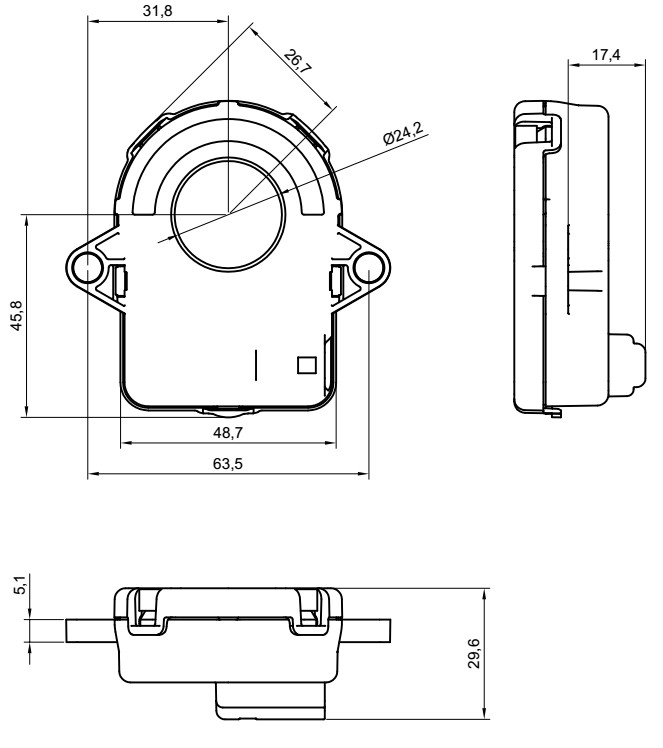 RCSNV500N_汽车级应用 RCSNV500N主要用于电动汽车领 域。连接器型号为Tyco AMP 1473672。参数符号单位规格规格规格备注参数符号单位最小值典型值最大值备注量程IPMA-250250供电电压UCV81216工作电流@IP=0AICmA30@UC=12V工作电流电流@IPMICmA80@UC=12V线性度误差L%-0.050.05±3σ全温区零偏@IP= 0AIOmA-1010±3σ全温区精度@IP=±40AXGmA-4040±3σ全温区工作温度TA℃-40105零点温漂ToffmA/K0增益温漂Tgainppm/K7070±3σ输出噪声NoisemA-1010参数符号单位规格备注过压UCV32400 ms过压UCV241 minute负电压UCV-501 minute最小工作电压UCV6连续工作，不能测量最大工作电压UCV18连续工作，不能测量ESDUDkV2.550Hz,1minute防护等级IP56CurrentCAN IDNameData LengthType of FrameMessage Launch typeSignal DescriptionSignal NameStart BitEnd BitReturn Current IP (mA)3C2HRCSNV500N8Stand- ardCyclic tranceived message 10ms cycleIP Value: 80000000H = 0mA,7FFFFFFFH=-1mA, 80000001H=1mAIP-VALUE031Return Current IP (mA)3C2HRCSNV500N8Stand- ardCyclic tranceived message 10ms cycleB0:Error Information (0=Normal,1=failure)ERROR INDICATION3232Return Current IP (mA)3C2HRCSNV500N8Stand- ardCyclic tranceived message 10ms cycleB7tob1:RxQuality (0to100%)ERROR INFOR- MATION3339Return Current IP (mA)3C2HRCSNV500N8Stand- ardCyclic tranceived message 10ms cycleNAMEFSCATB30 0/360H4063错误说明IP VALUEERROR INDICATIONERROR INFORMATIONFlash CRC错误FFFF FFFFH141H超频振荡超过10ms（>2.5kHz）FFFF FFFFH142H磁环不振荡超过20msFFFF FFFFH143H进入故障模式FFFF FFFFH144H无信号超过100msFFFF FFFFH146H过电压（>32V）FFFF FFFFH147HPIN NO功能DVCCCGNDBCAN_HACAN_L